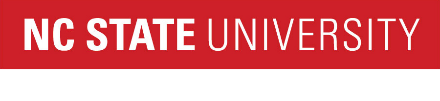 2020-2021 Graduating Senior Survey:  
Department of Forestry and Environmental Resources  
(Fisheries, Wildlife, and Conservation Biology Program)
    
INSTRUCTIONS:
    
The Fisheries, Wildlife, and Conservation Biology program is very interested in your opinions, and believes that you can provide it with useful information to help us evaluate and improve our programs. We appreciate you taking the time to answer these questions.
    
Once you have answered all the questions, you must click on the "Next" button at the end of the form to submit your answers.for_fwcb How well has the Fisheries, Wildlife, and Conservation Biology program prepared you in each of the following areas?for_fwcb How important do you expect those same areas will be in your future profession?for_fwcb5 5. How satisfied are you with the curriculum's ability to foster a broad perspective to address problems in fisheries, wildlife, and conservation biology management?Very satisfied  (5) Moderately satisfied  (4) Neither satisfied nor dissatisfied  (3) Moderately dissatisfied  (2) Very dissatisfied  (1) Not required in major  (0) for_fwcb6_text 6. What could the Fisheries, Wildlife, and Conservation Biology Program do to enhance the quality of students' educational experience?Very well prepared (5)Well prepared (4)Somewhat prepared (3)Poorly prepared (2)Very poorly prepared (1)1a. Knowledge of ecological principles to manage fisheries, wildlife, and conservation biology effectively. (for_fwcb_1a) 2a. Quantitative skills to manage fisheries, wildlife, and conservation biology effectively. (for_fwcb_2a) 3a. Knowledge of public administration and policy to manage fisheries, wildlife, and conservation biology effectively. (for_fwcb_3a) 4a. Ability to use objective and critical thought to develop solutions to a variety of problems in fisheries, wildlife, and conservation biology management. (for_fwcb_4a) Very important (5)Important (4)Moderately important (3)Of limited importance (2)Not at all important (1)1b. Knowledge of ecological principles to manage fisheries, wildlife, and conservation biology effectively. (for_fwcb_1b) 2b. Quantitative skills to manage fisheries, wildlife, and conservation biology effectively. (for_fwcb_2b) 3b. Knowledge of public administration and policy to manage fisheries, wildlife, and conservation biology effectively. (for_fwcb_3b) 4b. Ability to use objective and critical thought to develop solutions to a variety of problems in fisheries, wildlife, and conservation biology management. (for_fwcb_4b) 